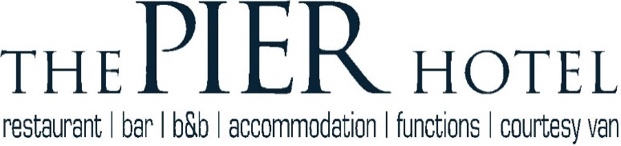 Lunch menuGarlic bread											$13Homemade bread, toasted, with garlic butter. VBread & dips 										$15Warm homemade bread and a trio of dips. VThe Pier soup 										$17With toasted homemade bread. GF optionCrumbed pumpkin, kumara & cashew croquettes 					$22With a green salad, toasted seeds & satay sauce. VFresh green salad GF, V, VV optionWith toasted seeds and crispy kumara and:	 With feta cheese.										$22 With chickpea falafel and feta cheese. 							$24With house smoked salmon and feta cheese. 						$28          Beer battered fries									$12Bowl of beer battered fries, with lemon mayo and tomato sauce. 				    	Spicy wedges V										$17Served with cheese, sour cream & sweet chilli sauce.												Pork ribs											$24Marinated in homemade sticky barbecue sauce.Potato and kumara rosti GF, V, VV option							$24Served with a green salad, feta and mushrooms.Open sandwiches:Come with The Pier’s garlic bread, salad, cheese, & fries. Choose between: Steak: 	130g ribeye with an onion marmalade & lemon mayo.				$26Falafel: 	Chickpea falafel and a labne spread. V VV option					$21Pork:  	Stuffed pork belly with apple sauce.						$22 	Side dishes: 	$9Beer battered fries	Green salad		Jasmine riceOnion ringsSeafoodCrumbed calamariCrumbed in-house, served with lemon mayonnaise and: Green salad.										$22Green salad and beer battered fries. 							$27Seafood chowder GF optionCreamy and loaded with seafood. Served with toasted homemade bread.		Small											$18Large											$22Crayfish chowder										$33Made with Kaikoura crayfish. Served with toasted homemade bread.West coast whitebait GF optionYour choice of: Egg omelette or micro battered (Dusted in flour, deep fried) 		Small: 50 Gram, with green salad.								$26Large: 100 Gram, with green salad and beer battered fries.					$36Marlborough green shell mussels Steamed in a lemongrass, coriander, sweet chili, lemon, garlic & coconut cream sauce. Served with toasted homemade bread.		Small											$24Large											$30 PauaSliced and lightly fried. Small:          50 Gram, with salad                                                                                                            $29            Large:         100 Gram, with salad and beer battered fries                                                                $38                                                                                                                                                                                                                                                                                                                              Seafood platter										$49In-house smoked salmon, steamed mussels, micro battered whitebait, sliced paua, smoked fish pate, calamari, pan fried fish. With toasted bread & a seaweed salad.Kaikoura crayfish GF option									POA. NZ rock lobster. Oven baked with garlic butter. Served with:Green salad and beer battered fries.Coleslaw and Jasmine rice.Fish, chips and salad GF option								$29	Fish of the day with beer battered fries and green salad and your choice of:Tempura batterPan friedFor lunch service, please order at the bar.